VSTUPNÍ ČÁSTNázev moduluSpeciální využití zeleněKód modulu41-m-3/AH65Typ vzděláváníOdborné vzděláváníTyp modulu(odborný) teoreticko–praktickýVyužitelnost vzdělávacího moduluKategorie dosaženého vzděláníH (EQF úroveň 3)Skupiny oborů41 - Zemědělství a lesnictvíKomplexní úlohaObory vzdělání - poznámky41-52-H/01 ZahradníkDélka modulu (počet hodin)28Poznámka k délce moduluPlatnost modulu od30. 04. 2020Platnost modulu doVstupní předpokladyznalost základních pojmů z morfologie a fyziologie rostlin, orientace v botanickém systému a latinská výslovnostzákladní znalosti sortimentu dřevin a zahradních rostlinJÁDRO MODULUCharakteristika moduluŽák zakládá a ošetřuje speciální druhy zeleně, jako jsou živé ploty a mobilní zeleň.Cílem modulu je odborně a prakticky připravit žáka pro práci při zakládání a ošetřování speciálních výsadeb v zahradních a krajinářských úpravách.Teoretická výuka je zaměřena na získání znalostí o možnosti použití živých plotů a mobilní zeleně v zahradách i veřejné zeleni, o postupu zakládání těchto typů výsadeb a jejich ošetřování.Teoretická výuka je doplněna praktickou částí v rámci výuky odborného výcviku, která má za úkol naučit žáka prakticky zakládat a ošetřovat tyto typy zeleně.Důraz při výuce modulu je kladen na odbornou přesnost při charakteristice živých plotů a mobilní zeleně, na přesné provedení postupu při zakládání zeleně a na včasné a správně provedené ošetření těchto typů zeleně. Dále je nezbytné správné navržení vhodných druhů rostlin pro dané stanoviště.Očekávané výsledky učeníkritérium (výsledky vzdělávání dle RVP):zakládá, ošetřuje a udržuje zahradní a krajinné úpravyŽák:charakterizuje pojem živý plot, uvede význam a účel živých plotůpopíše druhy živých plotů, vyjmenuje druhy dřevin vhodných pro daný živý plotpopíše výsadbu živého plotuuvede ošetřování živých plotů během rokucharakterizuje mobilní zeleň, uvede její významObsah vzdělávání (rozpis učiva)obsahový okruh Sadovnictví, venkovní květinářství a vazačstvíučivo Sadovnické a krajinářské činnostizakládání a údržba sadovnických a krajinářských úpravUčební činnosti žáků a strategie výukyVe výuce se doporučuje kombinovat níže uvedené metody výuky.Metody slovní:  výklad, popis, vysvětlovánířízený rozhovor, diskusepráce s informacemi (s internetem, s odbornou literaturou)Metody názorně-demonstrační:předvádění praktických činnostíexkurzepoužití audiovizuální technikyMetody praktické:popisování jednotlivých typů zeleněnávrh výsadby živého plotu pro zadanou lokalitupraktické založení živého plotu a jeho údržba během rokunávrh výsadby mobilní zeleně pro zadanou lokalitupraktické založení mobilní výsadby a její údržba během rokuUčební činnosti žákůŽáci v rámci teoretické výuky:orientují se v právních normách v oblasti životního prostředí,vysvětlí funkce živého plotu,popíší postup zakládání živého plotu,seznamují se s pracemi nutnými k ošetřování živého plotu během roku,popisují druhy dřevin vhodných pro zakládání živých plotů,vysvětlí možnosti použití mobilní zeleně v zahradách i ve veřejné zeleni,popíší postup zakládání mobilní zeleně,popíší práce nutné k ošetřování mobilní zeleně během roku,seznamují se s druhy rostlin vhodnými pro zakládání mobilní zeleně na dané stanoviště,vyhledávají potřebné informace v odborné literatuře.Žáci v rámci praktické výuky:provádějí založení živého plotu,zpracovávají návrh na založení živého plotu pro zadané stanoviště a dle zadaných podmínek investora,vyměřují a vyznačují místa pro výsadbu rostlin,čtou v sadovnickém plánu,ošetřují výsadby po celý rok,provádějí výsadbu mobilní zeleně,zpracovávají návrh na výsadbu mobilní zeleně pro zadané stanoviště a dle zadaných podmínek investora,ošetřují výsadby mobilní zeleně během roku.Zařazení do učebního plánu, ročníkOdborná teoretická výuka probíhá ve vyučovacím předmětu Krajinářství ve 2. ročníku. Praktická výuka je zařazena následně ve 2. i 3. ročníku studia.VÝSTUPNÍ ČÁSTZpůsob ověřování dosažených výsledkůpísemné a ústní zkoušenísamostatná práce žáků: projekt, referát, vytvoření osazovacího plánupraktické předvedení vyměřování míst a ploch pro výsadbučte v sadovnickém plánupraktická výsadba živého plotu a mobilní zeleněpraktická údržba živého plotu během rokupraktická údržba mobilní zeleně během rokuOvěřování probíhá ústně a písemně v rámci teoretické výuky ve vyučovacím předmětu Krajinářství. Hodnoceno je používání odborné terminologie, odborná správnost odpovědí, důraz je kladen na porozumění učivu.V rámci výuky odborného výcviku jsou ověřovány praktické dovednosti formou praktického předvedení zadaného úkolu žákem. Důraz je kladen na odbornou správnost, samostatnost, schopnost aplikovat poznatky do praxe.Kritéria hodnoceníKritérium (výsledky vzdělávání dle RVP):zakládá, ošetřuje a udržuje zahradní a krajinné úpravyŽák:charakterizuje pojem živý plot, uvede význam a účel živých plotůpopíše druhy živých plotů, vyjmenuje druhy dřevin vhodných pro daný živý plotpopíše výsadbu živého plotuuvede ošetřování živých plotů během rokucharakterizuje mobilní zeleň, uvede její významhodnocení: výborněŽák samostatně čte v sadovnickém plánu, samostatně charakterizuje zadaný typ zeleně, navrhne správné druhy dřevin či rostlin.  Žák učivu porozuměl a umí jej aplikovat do praxe. V rámci praktické výuky žák samostatně prakticky předvede zadaný úkol. Hodnotí se odborná správnost provedení zadaného úkolu, správný postup a přesnost provedené práce.hodnocení: chvalitebněŽák plně zvládá učivo, čte v sadovnickém plánu, žák učivu porozuměl a umí jej aplikovat do praxe. Dopouští se drobných chyb v intepretaci. Při praktickém předvedení zadaného úkolu se dopouští drobných chyb, které dokáže dle pokynů vyučujícího opravit.hodnocení: dobřeŽák se orientuje v problematice, reaguje na doplňovací otázky a za pomoci vyučujícího správně odpovídá. Praktické předvedení zadaného úkolu provádí pod dozorem a za pomoci vyučujícího.hodnocení: dostatečněŽák má obtíže se zvládnutím učiva, v problematice se orientuje se značnými obtížemi, nedokáže číst v sadovnickém plánu, nedokáže správně aplikovat získané poznatky do praxe. Praktické předvedení zadaného úkolu zvládá jen za pomoci vyučujícího.hodnocení: nedostatečněŽák nezvládá učivo, chybí základní orientace v problematice, na doplňovací otázky odpovídá chybně nebo vůbec, nedokáže využít ani příkladů z praxe. Prakticky nedokáže provést zadaný úkol ani za pomoci vyučujícího.Doporučená literaturaKolektiv autorů: Tvorba zeleně, Sadovnictví-krajinářství. Mělník, VOŠZa a SZaŠ Mělník, 2011. 303 s. ISBN 978-80-904782-0-6 (VOŠZa a SZaŠ), ISBN 978-80-247-3605-1 (Grada).PoznámkyObsahové upřesněníOV RVP - Odborné vzdělávání ve vztahu k RVPMateriál vznikl v rámci projektu Modernizace odborného vzdělávání (MOV), který byl spolufinancován z Evropských strukturálních a investičních fondů a jehož realizaci zajišťoval Národní pedagogický institut České republiky. Autorem materiálu a všech jeho částí, není-li uvedeno jinak, je Zdeňka Davidová. Creative Commons CC BY SA 4.0 – Uveďte původ – Zachovejte licenci 4.0 Mezinárodní.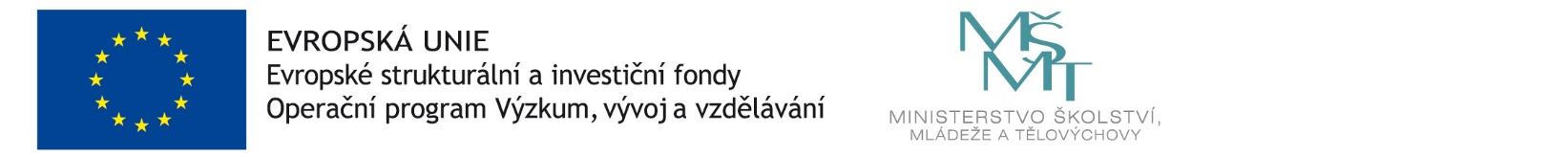 